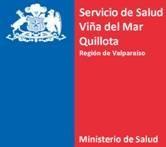 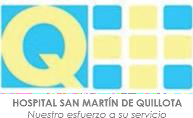 FICHA DE POSTULACIÓNANTECEDENTES DEL POSTULANTEDebe completar en computadorLa presente postulación implica mi aceptación íntegra de la Pauta del presente Proceso de Selección, a las cuales me someto desde ya.Declaro,	asimismo,	mi	disponibilidad	real	para	desempeñarme	en 	.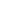 FirmaFecha:	/	/ 	Hospital San Martín de Quillota Subdirección de Recursos Humanos Unidad de Desarrollo OrganizacionalApellido PaternoApellido MaternoNombre (s)RutCorreo ElectrónicoCorreo ElectrónicoTeléfono ParticularTeléfono MóvilOtros TeléfonosCargo al que postulaCargo al que postulaCargo al que postulaEstablecimientoEstablecimientoEstablecimiento